О присвоении почетного звания «Почетный гражданин Малотаябинского сельского поселения   Яльчикского  района Чувашской    Республики»     	В соответствии с Федеральным законом от 06.10.2003 г. № 131-ФЗ «Об общих принципах организации местного самоуправления в Российской Федерации», Законом Чувашской Республики от 18.10.2004 г. № 19 «Об организации местного самоуправления в Чувашской Республике», Уставом Малотаябинского сельского поселения Яльчикского района, утвержденным решением   Собрания депутатов  Малотаябинского сельского поселения     Яльчикского района от 09 декабря 2013 года № 33/5, постановлением администрации Малотаябинского сельского поселения от 01 февраля 2021г. №04/1  «Об утверждении Положения о присвоении звания «Почетный гражданин Малотаябинского сельского поселения Яльчикского района Чувашской Республики» Собрание депутатов Малотаябинского сельскогопоселения р е ш и л о:1. Присвоить почетное звание «Почетный гражданин Малотаябинского сельского поселения Яльчикского района Чувашской  Республики»  Скворцову Михаилу Петровичу,  жителю деревни Малая Таяба Яльчикского района Чувашской Республики, за особые заслуги,  внесшему  большой  вклад в социально-экономическое  развитие  Малотаябинского сельского поселения.                       Глава Малотаябинского сельского поселенияЯльчикского района Чувашской Республики                                В.В. ПетровЧёваш РеспубликиЕлч.к район.К.=.н Таяпа ял поселений.нДепутатсен пухёв.ЙЫШЁНУ2022 =? майăн 31 -м.ш. 26/2 № К.=ен Таяпа ял.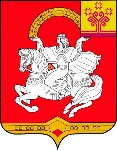 Чувашская  РеспубликаЯльчикский районСобрание депутатовМалотаябинскогосельского поселенияРЕШЕНИЕ          «31» мая 2022 г.  № 26/2 деревня Малая Таяба